14.10.2019  № 2471В соответствии со статьей 78.1 Бюджетного кодекса Российской Федерации от 31.07.1998 № 145-ФЗ и подпрограммой «Молодежь - инвестиции в будущее города Чебоксары» муниципальной программы города Чебоксары «Развитие образования», утвержденной постановлением администрации города Чебоксары от 30.12.2013 № 4438, в целях привлечения общественных инициатив, поиска и создания условий для реализации инновационных форм и направлений в сфере молодежной политики администрация города Чебоксары п о с т а н о в л я е т:1. Утвердить Положение о проведении конкурсного отбора проектов для предоставления субсидий за счет средств бюджета города Чебоксары социально ориентированным некоммерческим организациям согласно приложению к настоящему постановлению.2. Признать утратившим силу постановление администрации города Чебоксары от 27.05.2015 № 1788 «Об утверждении положения о конкурсе молодежных проектов и инициатив».3. Управлению информации, общественных связей и молодежной политики администрации города Чебоксары опубликовать настоящее постановление в средствах массовой информации.4. Настоящее постановление вступает в силу со дня его официального опубликования.5. Контроль за исполнением данного постановления возложить на заместителя главы администрации города Чебоксары по социальным вопросам А.Л. Салаеву.Глава администрации города Чебоксары				    А.О. ЛадыковУТВЕРЖДЕНОпостановлением администрации города Чебоксары от 14.10.2019 № 2471ПОЛОЖЕНИЕо проведении конкурсного отбора проектов для предоставления субсидий за счет средств бюджета города Чебоксары социально ориентированным некоммерческим организациямI. Общие положения
1.1. Настоящее Положение определяет условия и порядок оказания финансовой поддержки на конкурсной основе за счет средств бюджета города Чебоксары социально ориентированным некоммерческим организациям (далее – субсидия)1.2. В настоящем Положении используются следующие понятия: проект – программа мероприятий социально ориентированной некоммерческой организации, направленных на достижение заранее определенного результата (цели), имеющая ограничения по ресурсам и срокам, обладающая высоким социальным эффектом, заявленная на конкурс; конкурс – конкурсный отбор проектов для предоставления субсидий из бюджета города Чебоксары социально ориентированным некоммерческим организациям;слова «победитель конкурса, получатель субсидии» по тексту соответствуют наименованию социально ориентированным некоммерческим организациям.1.3. Участниками конкурса являются социально ориентированные некоммерческие организации, зарегистрированные на территории города Чебоксары Чувашской Республики.1.4. Участниками конкурса не могут быть:общественные объединения, являющиеся политическими партиями;государственные корпорации;государственные компании;государственные учреждения Чувашской Республики;муниципальные учреждения;общественные объединения, не зарегистрированные в установленном порядке в качестве юридического лица;потребительские кооперативы, товарищества собственников жилья, садоводческие, огороднические и дачные некоммерческие объединения граждан.1.5. Субсидии предоставляются в целях софинансирования расходов социально ориентированных некоммерческих организаций, реализующих мероприятия по приоритетным направлениям, указанным в настоящем пункте. Приоритетными направлениями являются:а) профилактика социального сиротства, поддержка материнства, отцовства и детства, в том числе:поддержка материнства, отцовства и детства, укрепление института семьи и связей между поколениями;защита детей от жестокого обращения;работа с детьми-сиротами, детьми, оставшимися без попечения родителей, и детьми, находящимися в группах социального риска (поддержка семей, принимающих на воспитание детей, оставшихся без попечения родителей, организация курсов для приемных родителей, содействие в устройстве детей, оставшихся без попечения родителей, на воспитание в семьи);профилактика семейного неблагополучия и социального сиротства;содействие в защите трудовых прав и социально-экономических интересов женщин;оздоровление детей через формирование навыков здорового образа жизни;профилактика негативных социальных явлений в детской и молодежной среде;б) повышение качества жизни людей пожилого возраста, в том числе:содействие дополнительному образованию, социализации и занятости граждан пожилого возраста;повышение социальной активности людей пожилого возраста, вовлечение их в полноценную жизнь;в) социальная адаптация инвалидов и их семей, в том числе:социальная адаптация людей с ограниченными возможностями здоровья и их семей, в том числе содействие в трудоустройстве, организация самозанятости, содействие развитию инклюзивного образования и дополнительного образования инвалидов, оказание информационно-справочной и социально-правовой поддержки, содействие в создании и развитии форм качественного досуга, развитии интеллектуальных, творческих, спортивных и иных способностей;г) развитие дополнительного образования, научно-технического и художественного творчества, массового спорта, деятельности в сфере краеведения и экологии, в том числе:выявление и поддержка одаренных детей и молодежи;развитие дополнительного образования детей и молодежи;развитие инновационной, интеллектуальной, научно-технической деятельности и художественного творчества детей и молодежи;содействие популяризации деятельности общественных молодежных, студенческих организаций;формирование у детей, молодежи трудовой мотивации, активной жизненной и профессиональной позиции, обучение основным принципам построения профессиональной карьеры и навыкам поведения на рынке труда;содействие трудовой занятости молодежи, развитие студенческих трудовых отрядов;формирование здорового образа жизни и организация досуга молодежи;содействие развитию массового спорта среди детей и молодежи;охрана окружающей среды, формирование экологически ответственного поведения у жителей Чувашской Республики;формирование основ экологической грамотности у жителей Чувашской Республики;д) развитие межнационального сотрудничества, сохранение и защита самобытности, культуры, языков и традиций народов Российской Федерации, в том числе:формирование российской и национальной культурной идентичности;содействие в социальной и культурной адаптации и интеграции мигрантов;воспитание толерантного отношения к представителям различных этносов;профилактика межнациональных (межэтнических) конфликтов;е) профилактика немедицинского потребления наркотических средств и психотропных веществ, комплексная реабилитация и ресоциализация лиц, потребляющих наркотические средства и психотропные вещества в немедицинских целях, в том числе профилактика ВИЧ-инфекции;ж) сохранение, использование и популяризация объектов культурного наследия и их территорий;з) формирование в обществе нетерпимости к коррупционному поведению;и) деятельность в области защиты прав потребителей;к) оказание юридической помощи на безвозмездной или на льготной основе гражданам и социально ориентированным некоммерческим организациям, правовое просвещение населения, деятельность по защите прав и свобод человека и гражданина;л) деятельность в области военно-патриотического воспитания молодежи;м) развитие добровольчества (волонтерства) и благотворительности, в том числе развитие системы безвозмездного донорства крови и ее компонентов.1.6. Субсидии социально ориентированным некоммерческим организациям предоставляются при соблюдении ими следующих условий:а) государственная регистрация в качестве юридического лица в соответствии с законодательством Российской Федерации и осуществление деятельности на территории Чувашской Республики не менее одного года;б) софинансирование из внебюджетных источников расходов на реализацию представленного социально ориентированной некоммерческой организацией на конкурс проекта в размере не менее 10 процентов от общей суммы финансирования проекта;в) отсутствие неисполненной обязанности по уплате налогов, сборов, страховых взносов, пеней, штрафов, процентов, подлежащих уплате в соответствии с законодательством Российской Федерации о налогах и сборах, по состоянию на 1 число месяца, предшествующего месяцу, в котором планируется заключение договора об оказании государственной поддержки (далее - договор);г) отсутствие просроченной задолженности по заработной плате;д) отсутствие в составе учредителей социально ориентированной некоммерческой организации политической партии;е) отсутствие фактов передачи социально ориентированной некоммерческой организацией пожертвований политической партии или ее региональному отделению;ж) социально ориентированная некоммерческая организация не должна находиться в процессе реорганизации, ликвидации, банкротства по состоянию на 1 число месяца, предшествующего месяцу, в котором планируется заключение договора;з) у социально ориентированной некоммерческой организации должны отсутствовать просроченная задолженность по возврату в федеральный бюджет и республиканский бюджет Чувашской Республики субсидий, бюджетных инвестиций, предоставленных в том числе в соответствии с иными правовыми актами, и иная просроченная задолженность перед федеральным бюджетом, республиканским бюджетом Чувашской Республики по состоянию на 1 число месяца, предшествующего месяцу, в котором планируется заключение договора;Ответственность за соблюдение указанных условий при заключении договора несет социально ориентированная некоммерческая организация.1.7. Социально ориентированная некоммерческая организация имеет право представить на конкурс только один проект.1.8. Проект должен быть реализован до 1 июня 2020 года. 1.9. По итогам реализации проектов победители конкурса готовят информационно-аналитический и финансовый отчеты, которые представляют не позднее 10 календарных дней с момента завершения проекта.1.10. Основание для отказа о предоставление субсидии в случае недостоверности предоставляемой информации:а) несоответствие представленных получателем субсидии документов требованиям, или непредставление (предоставление не в полном объеме) указанных документов;б) недостоверность представленной получателем субсидии информации;в) иные основания для отказа, определенные правовым актом (при необходимости.
II. Порядок проведения конкурса2.1. Конкурс проводится не реже одного раза в год.2.2. Конкурс проводится администрацией города Чебоксары, ответственность за организацию и проведение конкурса возложена на отдел молодежного и общественного развития управления информации, общественных связей и молодежной политики администрации города Чебоксары (далее – Организатор).2.3. Для проведения конкурса Организатор создает конкурсную комиссию по отбору проектов для предоставления субсидий (далее – Конкурсная комиссия). Положение о конкурсной комиссии и ее состав утверждаются правовым актом администрации города Чебоксары.2.4. Информация об условиях и сроках проведения конкурса, сведения о средствах, выделяемых на финансирование проектов (далее – информационное сообщение), публикуются администрацией города Чебоксары в средствах массовой информации и размещаются на официальном сайте администрации города Чебоксары в сети Интернет не позднее чем за 30 календарных дней до даты окончания срока подачи документов.2.5. Социально ориентированные некоммерческие организации в течение 20 календарных дней со дня размещения информационного сообщения о проведении конкурса представляют Организатору следующие документы:а) заявку на участие в конкурсе согласно приложению № 1 к настоящему Положению (далее – заявка);б) один проект согласно приложению № 2 к настоящему Положению;в) копии учредительных документов;г) копии документов, указанных в пунктах 3 и 3.1 статьи 32 Федерального закона «О некоммерческих организациях», представленных в Министерство юстиции Российской Федерации (его территориальный орган), за предыдущий отчетный год;д) справку из кредитной организации о наличии рублевого счета;е) письмо об отсутствии задолженности по заработной плате, заверенное подписью руководителя социально ориентированной некоммерческой организации и печатью организации;ж) копии документов, подтверждающих софинансирование из внебюджетных источников расходов на реализацию представленного на конкурс проекта в размере не менее 10 процентов от общей суммы финансирования проекта;з) копии материалов о деятельности социально ориентированной некоммерческой организации в средствах массовой информации (за исключением информации на собственном сайте социально ориентированной некоммерческой организации в сети Интернет) за истекший год;и) выписка из Единого государственного реестра юридических лиц, выданная не ранее чем за 30 календарных дней до дня подачи заявки;к) справка из налогового органа об отсутствии у социально ориентированной некоммерческой организации просроченной задолженности по налоговым и иным обязательным платежам в бюджеты бюджетной системы Российской Федерации, выданная не ранее чем за 30 календарных дней до дня подачи заявки.Если информация, содержащаяся в документах, указанных в настоящем пункте (далее – документы), содержит персональные данные, в состав заявки должно быть включено согласие субъекта персональных данных на их обработку в соответствии с Федеральным законом «О персональных данных».Копии документов должны быть заверены подписью руководителя социально ориентированной некоммерческой организации и печатью организации (при наличии).2.6. Документы в день их поступления регистрируются у организатора в журнале учета документов (далее – журнал).Социально ориентированной некоммерческой организации в день обращения выдается расписка в получении документов с указанием перечня принятых документов, даты их получения и присвоенного регистрационного номера.Документы, направленные Организатору по почте, регистрируются в день их поступления в журнале, расписка в получении документов не составляется и не выдается.Документы, поступившие после окончания срока приема документов (в том числе по почте), не регистрируются и к участию в конкурсе не допускаются.Документы могут быть отозваны до окончания срока приема документов путем направления Организатору соответствующего обращения социально ориентированной некоммерческой организации. Отозванные документы не учитываются при определении количества документов, представленных для рассмотрения конкурсной комиссией.Внесение изменений в представленные документы осуществляется в течение 30 календарных дней со дня размещения информационного сообщения и допускается только в случае включения в них дополнительной информации (в том числе документов). Социально ориентированная некоммерческая организация не допускается к участию в конкурсе в случае, если:а) социально ориентированная некоммерческая организация не соответствует требованиям, установленным настоящим Положением;б) представленные документы не соответствуют требованиям, установленным настоящим Положением, или представлены не в полном объеме;в) документы поступили в комиссию после окончания срока приема документов (в том числе по почте).Документы, полученные по факсу или по электронной почте, на рассмотрение не принимаются. Поданные на конкурс документы не возвращаются.Документы представляются на рассмотрение конкурсной комиссии в течение 10 рабочих дней со дня окончания приема документов.2.7. Конкурсная комиссия рассматривает документы, оценивает деятельность социально ориентированной некоммерческой организации и проект по критериям, установленным пунктами 2.8 и 2.9 настоящего Положения.При возникновении в процессе рассмотрения документов вопросов, требующих специальных знаний в различных областях науки, техники, искусства, ремесла, на заседания конкурсной комиссии могут приглашаться эксперты, специалисты, ученые, иные заинтересованные лица для разъяснения данных вопросов.2.8. Критериями оценки деятельности социально ориентированных некоммерческих организаций, учитываемыми при определении размера субсидии, являются:а) осуществление социально ориентированной некоммерческой организацией уставной деятельности по приоритетным направлениям, указанным в пункте 1.5 раздела I настоящего Положения:от 1 года до 2 лет включительно – 1 балл;свыше 2 лет и до 4 лет включительно – 2 балла;свыше 4 лет и до 6 лет включительно – 3 балла;свыше 6 лет – 4 балла;б) количество реализованных проектов, имеющих социальный эффект (с участием более 50 человек), за период деятельности:0 проектов – 0 баллов;от 1 до 2 проектов – 1 балл;от 3 до 5 проектов – 2 балла;от 6 до 8 проектов – 3 балла;9 проектов и более – 4 балла;в) количество материалов о деятельности социально ориентированной некоммерческой организации в средствах массовой информации (за исключением информации на собственном сайте социально ориентированной некоммерческой организации в сети «Интернет») за истекший год: 0 материалов – 0 баллов;от 1 до 10 материалов – 1 балл;от 11 до 20 материалов – 2 балла;21 материал и более – 3 балла;г) наличие собственного сайта социально ориентированной некоммерческой организации в сети «Интернет», обновляемого не реже 1 раза в месяц:отсутствие – 0 баллов;наличие – 2 балла.2.9. Критериями оценки проектов, учитываемыми при определении объема субсидии, являются:а) соответствие приоритетным направлениям (оценивается соответствие целей, мероприятий проекта приоритетным направлениям, указанным в пункте 1.5 раздела I настоящего Положения, наличие и реалистичность значений показателей результативности реализации проекта);б) актуальность (оценивается вероятность и скорость наступления отрицательных последствий в случае отказа от реализации мероприятий проекта, масштабность негативных последствий, а также наличие или отсутствие государственных мер для решения этих или аналогичных проблем);в) социальная эффективность (улучшение состояния целевой группы, воздействие на другие социально значимые проблемы, наличие новых подходов и методов в решении заявленных проблем);г) реалистичность (наличие собственных квалифицированных кадров, способность привлечь в необходимом объеме специалистов и добровольцев для реализации мероприятий проекта, наличие необходимых ресурсов, достаточность финансовых средств для реализации мероприятий и достижения целей проекта, а также наличие опыта выполнения мероприятий, аналогичных по содержанию и объему заявленным в проекте, наличие информации о социально ориентированной некоммерческой организации в сети «Интернет»);д) обоснованность (соответствие запрашиваемых средств целям и мероприятиям проекта, наличие необходимых обоснований, расчетов, логики и взаимоувязки предлагаемых мероприятий).2.10. В срок не более 5 рабочих дней после поступления документов от Организатора Конкурсная комиссия проверяет представленные документы на соответствие требованиям настоящего Положения и принимает решение о допуске либо об отказе в допуске социально ориентированных некоммерческих организаций к участию в конкурсе, которое оформляется протоколом заседания конкурсной комиссии.2.11. Конкурсная комиссия проводит оценку деятельности социально ориентированных некоммерческих организаций и их проектов в соответствии с критериями, установленными пунктами 2.8 и 2.9 настоящего Положения, и принимает решение об итогах конкурса не позднее 5 рабочих дней со дня оформления протокола, указанного в пункте 2.10 настоящего Положения.Каждый член конкурсной комиссии осуществляет оценку проектов по критериям, установленным пунктом 2.9 настоящего Положения, по 11-балльной шкале (от 0 до 10 баллов).На основании оценок, поставленных всеми членами конкурсной комиссии, выводится средний балл по каждому критерию оценки проекта.2.12. Итоговый балл социально ориентированной некоммерческой организации равен сумме баллов, полученных при оценке критериев, установленных пунктом 2.8 настоящего Положения, и средних баллов, полученных при оценке критериев, установленных пунктом 2.9 настоящего Положения.2.13. Решение конкурсной комиссии об итогах конкурса оформляется протоколом заседания конкурсной комиссии. Указанный протокол в течение 10 рабочих дней со дня его подписания размещается на официальном сайте администрации города Чебоксары в сети Интернет. 2.14. В случае если на участие в конкурсе поступила одна заявка или не поступило ни одной заявки, а также принято решение о несоответствии всех представленных документов требованиям настоящего Положения, решением конкурсной комиссии конкурс признается несостоявшимся. Указанное решение конкурсной комиссии оформляется протоколом заседания конкурсной комиссии, который в течение 10 рабочих дней со дня его подписания размещается на официальном сайте администрации города Чебоксары в сети Интернет.2.15. При равенстве баллов у нескольких участников конкурса в одной номинации решение принимается простым большинством голосов членов конкурсной комиссии, при этом голос председательствующего является решающим.III. Информация о средствах, выделяемых на финансирование проектов3.1. Победителями конкурса становятся 5 проектов, поданных для участия в данном конкурсе, которые получили наибольшее количество баллов.3.2. Победители конкурса получают фиксированную сумму субсидии для реализации своего проекта в размере 50000 рублей.3.3. Финансирование расходов на выплату субсидий осуществляется в соответствии с подпрограммой «Молодежь – инвестиции в будущее города Чебоксары» муниципальной программы «Развитие образования», утвержденной постановлением администрации города Чебоксары от 30.12.2013 № 4438.IV. Порядок предоставления субсидий4.1. Главным распорядителем средств бюджета города Чебоксары, направляемых на финансирование расходов на предоставление субсидий, является администрация города Чебоксары. Предоставление субсидий осуществляется за счет средств бюджета города Чебоксары в пределах лимитов бюджетных обязательств, утвержденных в установленном порядке администрации города Чебоксары.4.2. Организатор в течение 10 рабочих дней со дня оформления протокола заседания Конкурсной комиссии, указанного в пункте 2.13 раздела II настоящего Положения, издает постановление о предоставлении субсидий социально ориентированным некоммерческим организациям (далее – постановление) и в течение 10 рабочих дней после издания постановления заключает с социально ориентированными некоммерческими организациями Соглашение об оказании государственной поддержки (далее – Соглашение) согласно приложению № 3 к настоящему Положению.4.3. Соглашение должно содержать следующие основные положения:а) наименование общественно полезной услуги;б) категорию потребителей общественно полезной услуги (физические лица);в) содержание общественно полезной услуги и условия (формы) ее оказания;г) показатели, характеризующие объем и качество или объем оказания общественно полезной услуги;д) допустимые (возможные) отклонения от установленных показателей, характеризующих объем оказания общественно полезной услуги;е) реквизиты нормативного правового акта, устанавливающего порядок (стандарта) оказания общественно полезной услуги, а при отсутствии такого нормативного правового акта -  требования   к оказанию общественно полезной услуги, устанавливаемые главным распорядителем как получателем бюджетных средств;ж) способы, формы и сроки информирования потребителей общественно полезной услуги;з) основания для досрочного прекращения соглашения;и) объем субсидии;к) порядок и сроки предоставления отчетности об исполнении соглашения в части информации об оказании общественно полезной услуги;л) порядок возврата сумм субсидии в случае нарушения получателем субсидии условий, определенных соглашением;м) условие о заключении соглашения с некоммерческой организацией - исполнителем общественно полезных услуг на срок не менее 2 лет;н) условие о заключении получателем субсидии договора с потребителем услуг в целях оказания общественно полезной услуги, форма и условия которого определяются соглашением, заключенным между главным распорядителем как получателем бюджетных средств и получателем субсидии (в случае принятия главным распорядителем как получателем бюджетных средств решения о необходимости заключения такого договора);о) основания и порядок внесения изменений в соглашение, в том числе в случае уменьшения главному распорядителю как получателю бюджетных средств ранее доведенных бюджетных обязательств на предоставление субсидии;п) запрет на расторжение соглашения получателем субсидии в одностороннем порядке;р) основания для расторжения соглашения главным распорядителем как получателем бюджетных средств в одностороннем порядке;с) порядок возмещения главным распорядителем как получателем бюджетных средств убытков, понесенных получателем субсидии, в случае неисполнения   главным   распорядителем   как   получателем бюджетных средств обязательств, предусмотренных соглашением;т) запрет на привлечение получателем субсидии иных юридических лиц для оказания общественно полезных услуг, на оказание которых ему предоставлена субсидия, за исключением   работ   и   услуг, необходимых получателю субсидии для оказания общественно полезной услуги.Соглашения и дополнительные соглашения к указанным соглашениям, предусматривающие внесение в них изменений или их расторжение, заключаются в соответствии с типовой формой, утверждаемыми финансовым органом администрации города Чебоксары, в установленном порядке.4.4. Перечисление субсидии из бюджета города Чебоксары осуществляется в течение 10 рабочих дней со дня издания постановления о предоставлении субсидии.Предоставление субсидии осуществляется путем перечисления средств в соответствии и на условиях, установленных Положением о проведении конкурсного отбора проектов для предоставления субсидий за счет средств бюджета города Чебоксары социально ориентированным некоммерческим организациям и настоящим Соглашением, на расчетный счет Получателя.4.5. Предоставленные субсидии получатели субсидий используют на реализацию мероприятий по приоритетным направлениям, указанным в пункте 1.5 раздела I настоящего Положения.За счет предоставленных субсидий получатели субсидий имеют право осуществлять в соответствии с проектами следующие расходы:оплата товаров, работ, услуг.За счет предоставленных субсидий получатели субсидий не могут осуществлять следующие расходы:а) расходы, связанные с реализацией мероприятий, предполагающих извлечение прибыли, и оказанием помощи коммерческим организациям;б) расходы, связанные с осуществлением деятельности, напрямую не связанной с проектами;в) расходы на поддержку политических партий;г) расходы на проведение митингов, демонстраций, пикетирований;д) расходы на проведение публичных мероприятий;е) расходы на фундаментальные научные исследования;ж) расходы на приобретение алкогольных напитков и табачной продукции;з) расходы, связанные с оказанием материальной помощи, а также платных услуг населению;и) расходы на уплату штрафов;к) приобретение иностранной валюты.V. Мониторинг хода реализации проекта5.1. В целях мониторинга исполнения обязательств по реализации Соглашения Организатором создается рабочая группа, целью деятельности которой является выявление несоответствующих настоящему Положению действий получателя субсидии и принятие мер в установленном порядке.5.2. Порядок, сроки и форма представления получателем субсидии отчетности о расходах, источником финансового обеспечения которых является субсидия, устанавливаются в Соглашении.5.3. Главный распорядитель средств бюджета города Чебоксары и орган муниципального финансового контроля администрации города Чебоксары проводят обязательные проверки соблюдения условий, целей и порядка предоставления субсидии. Плановые проверки соблюдения получателями субсидии условий, целей и порядка их предоставления проводятся на основании плана проведения проверок, утвержденного в соответствии с действующим законодательством РФ.Обязательным условием предоставления субсидии является согласие получателя субсидии на осуществление главным распорядителем средств   бюджета города Чебоксары и органом муниципального финансового контроля администрации города Чебоксары проверок соблюдения получателем субсидии условий, целей и порядка ее предоставления.В случае нарушения получателем субсидии условий, установленных при предоставлении субсидии, выявленного по фактам проверок, проведенных главным распорядителем средств бюджета города Чебоксары и (или) органом муниципального финансового контроля администрации города Чебоксары, субсидии подлежат возврату в бюджет города Чебоксары в течение одного месяца со дня получения получателем субсидии письменного уведомления главного  распорядителя   средств   бюджета города Чебоксары и (или) органа муниципального финансового контроля администрации города Чебоксары о возврате субсидии.В случае невозврата получателем субсидии в установленный срок, субсидии подлежат взысканию в доход бюджета города Чебоксары в порядке, установленном действующим законодательством Российской Федерации.VI. Осуществление контроляАдминистрация города Чебоксары и иные органы муниципального финансового контроля в соответствии с законодательством Российской Федерации, законодательством Чувашской Республики и муниципальными нормативными правовыми актами осуществляют проверки соблюдения получателями субсидий условий, целей и порядка предоставления субсидий.________________________________________________Приложение № 1 к Положению о проведении конкурсного отбора проектов для предоставления субсидий за счет средств бюджета города Чебоксары социально ориентированным некоммерческим организациямЗ А Я В К А на участие в конкурсном отборе проектов для предоставления субсидий за счет средств бюджета города Чебоксары социально ориентированным некоммерческим организациямДостоверность информации (в том числе документов), представленной в составе заявки на участие в конкурсе, подтверждаю.С условиями конкурса и предоставления субсидии из бюджета города Чебоксары ознакомлен и согласен.Руководитель организации 		___________ 			______________________					      (подпись) 		(расшифровка подписи)Главный бухгалтер 			___________ 			______________________					      (подпись) 		(расшифровка подписи)___ _____________ 20___ г.М.П.Приложение № 2 к Положению о проведении конкурсного отбора проектов для предоставления субсидий за счет средств бюджета города Чебоксары социально ориентированным некоммерческим организациямП р о е к т1. Описание проекта2. Рабочий план реализации проекта3. Планируемые результаты реализации проекта4. Смета проекта4.1. Административные расходы4.1.1. Оплата труда штатных работников, участвующих в реализации проекта4.1.2. Страховые взносы в государственные внебюджетные фонды за штатных работников4.1.3. Текущие расходы ____________ *	Указываются площадь, необходимая для реализации проекта, и размер арендной платы за . Расходы на аренду помещений для проведения отдельных мероприятий указываются в подпункте 4.3.1 пункта 4.3 настоящего раздела.4.2. Приобретение основных средств и программного обеспечения4.2.1. Приобретение оборудования и прав на использование программ4.2.2. Приобретение прочих основных средств4.3. Непосредственные расходы на реализацию проекта4.3.1. Услуги субподрядных организацийРуководитель организации 		___________ 		______________________					      (подпись) 	(расшифровка подписи)Главный бухгалтер 			___________ 		______________________					      (подпись) 	(расшифровка подписи)___ _____________ 20___ г.М.П.Приложение №3 к Положению о проведении конкурсного отбора проектов для предоставления субсидий за счет средств бюджета города Чебоксары социально ориентированным некоммерческим организациямТиповая формасоглашения с социально ориентированными некоммерческими организациямиг. _____________                                                                              "___" _________20__ год___________________________________________________________________________,(наименование главного распорядителя средств местного бюджета, являющегося получателем средств местного бюджета)действующий на основании __________________________________________________(наименование и реквизиты документа, устанавливающего полномочия органа ___________________________________________________________________________,на заключение настоящего Соглашения)в лице _____________________________________________________________________,(должность, Ф.И.О. уполномоченного лица)действующего на основании __________________________________________________(наименование и реквизиты документа, устанавливающего полномочия лица___________________________________________________________________________,на подписание настоящего Соглашения)именуемый   в   дальнейшем   Уполномоченный   орган, с  одной  стороны,  и__________________________________________________________________________(наименование некоммерческой организации, не являющейсягосударственным (муниципальным) учреждением)в лице _____________________________________________________________________,(должность, Ф.И.О. уполномоченного лица)действующего на основании_____________________________________________________________________________________________________________________________(наименование и реквизиты документа, устанавливающего полномочия лица)именуемый в  дальнейшем  Получатель, с другой стороны, в дальнейшем вместе именуемые  Стороны,  в  соответствии  со  статьей  78.1  Бюджетного кодекса Российской  Федерации, решением Чебоксарского городского Собрания депутатов______________________________________________________________________________________________________________________________________________________,               (наименование и реквизиты решения о бюджете)___________________________________________________________________________           (указываются реквизиты муниципального правового акта (далее - Порядок), ___________________________________________________________________________города Чебоксары, устанавливающего порядок предоставления субсидии)в целях реализации __________________________________________________________                                            (указываются реквизиты муниципального правового акта___________________________________________________________________________        города Чебоксары, устанавливающего расходное обязательство города Чебоксары, или муниципальная программа города Чебоксары)заключили настоящее Соглашение (далее - Соглашение) о нижеследующем:1. Предмет Соглашения    1.1.   Предметом   Соглашения является предоставление Уполномоченным органом из бюджета города Чебоксары Получателю субсидий в целях оказания общественно полезной услуги_____________________________________________________________                              (наименование проекта, на реализацию которого предоставляется субсидия)(далее - субсидия).    1.1.1. Потребителями общественно полезной услуги являются_______________________________________________________________________<1>.(категория потребителей общественно полезной услуги - физических лиц)    1.1.2. Общественно полезная услуга включает в себя:_______________________________________________________________________<1>.(указываются мероприятия, которые должны быть выполнены в рамках проекта)    1.1.3. Условиями (формами) оказания  общественно  полезной  услуги являются: _______________________________________________________________________<1>.(указываются условия (формы) оказания общественно полезной услуги)    1.1.4. Показателями, характеризующими объем и качество или объем оказания общественно полезной услуги, являются:__________________________________________________________________________ _______________________________________________________________________<1>,      (указываются показатели, характеризующие объем и качество или объем оказания общественно полезной услуги)в том числе допустимые (возможные) отклонения от установленных показателей, характеризующих объем оказания общественно полезной услуги: ________________________________________________________________________<1>(указываются допустимые (возможные) отклонения от установленных показателей)    1.1.5. Порядок (стандарт)   оказания  общественно  полезной  услуги установлен следующим нормативным правовым актом:____________________________________________________________________<1> <2>.(указываются реквизиты нормативного правового акта, устанавливающего порядок (стандарт) оказания общественно полезной услуги)    1.1.6. Информирование потребителей общественно полезной услуги <1>:    1.1.6.1. Способы информирования потребителей общественно полезной услуги _______________________________________________________________________<1>;    1.1.6.2.  Формы информирования потребителей общественно полезной услуги_______________________________________________________________________<1>;    1.1.6.3.  Сроки информирования потребителей общественно полезной услуги_______________________________________________________________________<1>;1.2. Субсидия предоставляется Получателю в соответствии с объемам финансирования,         предусмотренными на реализацию _____________________________________________(указываются реквизиты муниципального правового акта___________________________________________________________________________города Чебоксары, устанавливающего соответствующее расходное обязательство___________________________________________________________________________ города Чебоксары или мероприятие в рамках муниципальной программы города Чебоксары)в   пределах лимитов бюджетных обязательств и бюджетных ассигнований, доведенных Уполномоченному органу на соответствующие цели.    1.3.  Предоставление субсидии осуществляется путем перечисления средствв объеме _______________________________ рублей _____ копеек в соответствии                                      (цифрами, прописью)и на условиях, установленных Положением о проведении конкурсного отбора проектов для предоставления субсидий за счет средств бюджета города Чебоксары социально ориентированным некоммерческим организациям и настоящим Соглашением на __________________________________________________________________________.  (банковские реквизиты Получателя)2. Права и обязанности Сторон    2.1. Уполномоченный орган обязуется:    2.1.1. Предоставлять субсидию в соответствии с разделом 1 Соглашения.    2.1.2. Информировать и консультировать Получателя по вопросам использования субсидии.    2.1.3. В пределах компетенции осуществлять иные мероприятия, направленные на реализацию Соглашения.    2.1.4. В случае нарушения Получателем условий предоставления субсидии, выявленных по фактам проверок, проведенных Уполномоченным органом и (или) органом муниципального финансового контроля, и (или) в случае не достижения Получателем   показателей   результативности (целевых   показателей) <3> требовать возврата полученной субсидии.    Возврат субсидии осуществляется в следующем порядке:    Уполномоченный орган в _____________ дневный срок после подписания акта проверки или получения акта проверки от органа муниципального финансового контроля направляет Получателю требование о возврате субсидии;    Получатель производит возврат субсидии в объеме выявленных нарушений в течение 30 календарных дней со дня получения от Уполномоченного органа требования о возврате субсидии;    при нарушении Получателем срока возврата субсидии Уполномоченный орган в течение __________ календарных дней принимает меры по взысканию указанных средств в доход бюджета города Чебоксары в соответствии с законодательством Российской Федерации.    2.2. Уполномоченный орган вправе:    2.2.1. Осуществлять самостоятельно или совместно с органами муниципального финансового контроля в пределах установленной компетенции в соответствии с законодательством Российской Федерации проверку соблюдения Получателем условий, целей и порядка предоставления субсидий.    2.2.2.  В установленном порядке запрашивать и получать от Получателя информацию и документы, предусмотренные Порядком и Соглашением, в связи с реализацией Соглашения.    2.3. Получатель обязуется:    2.3.1. Соблюдать Порядок, в том числе цели и условия предоставления субсидий, предусмотренные Порядком и Соглашением.    2.3.2. Для получения субсидий предоставлять в Уполномоченный орган соответствующие документы, предусмотренные Порядком.    2.3.3. В течение __________ рабочих дней с момента получения запроса от Уполномоченного органа представлять информацию и документы, предусмотренные Порядком и Соглашением, по запросам Уполномоченного органа в связи с реализацией Соглашения.    2.3.4. Обеспечить в срок до __________ достижение следующих показателей результативности (целевых показателей) _________________ <3>.    2.3.5. Осуществить возврат субсидии в  соответствии  с  Порядком  и настоящим  Соглашением  в случае нарушений условий предоставления субсидий, выявленных  по  фактам проверок, проведенных Уполномоченным органом и (или) органом  муниципального финансового контроля, и (или) в случае недостижения показателей результативности (целевых показателей) <3>.    2.3.6. Ежеквартально (ежегодно, ежемесячно) до __________ числа месяца, следующего за отчетным периодом, представлять в Уполномоченный орган отчет о расходах, источником финансового обеспечения которых являются субсидии, а также информацию и документы, подтверждающие расходование данных средств.    Ежеквартально (ежегодно, ежемесячно) до ______ числа месяца, следующего за   отчетным   периодом, представлять в Уполномоченный орган отчет о достижении показателей результативности (целевых показателей) <3>.    2.3.7. Ежеквартально (ежегодно, ежемесячно) до __________ числа месяца, следующего за отчетным периодом, представлять в Уполномоченный орган отчет об исполнении Соглашения в части информации об оказании общественно полезной услуги, по форме, установленной Уполномоченным органом <1>.    2.3.8. Не приобретать за счет субсидии иностранной валюты, за исключением операций, осуществляемых в соответствии с валютным законодательством Российской Федерации при закупке (поставке) высокотехнологичного   импортного оборудования,   сырья и комплектующих изделий, а также связанных с достижением целей предоставления субсидии иных операций, определенных Порядком и настоящим Соглашением.    2.3.9. Не привлекать иных  юридических  лиц для оказания общественно полезных   услуг,  на  оказание  которых  ему  предоставлена  субсидия,  за исключением  работ и услуг, необходимых Получателю для оказания общественно полезной услуги <1>.    2.3.10. Соблюдать иные условия, предусмотренные Порядком.    2.4. Получатель вправе:    2.4.1. Получить субсидию в соответствии с настоящим Соглашением.    2.4.2. Запрашивать у Уполномоченного органа разъяснения и уточнения по реализации настоящего Соглашения.3. Ответственность Сторон    3.1. В случае неисполнения или ненадлежащего исполнения своих обязательств по Соглашению Стороны несут ответственность в соответствии с законодательством Российской Федерации, Чувашской Республики и условиями Соглашения.    3.2.  В случае неисполнения одной из Сторон обязательств по Соглашению виновная    Сторона обязана возместить другой Стороне причиненные неисполнением   обязательств убытки. Возмещение убытков Уполномоченным органом осуществляется в пределах лимитов бюджетных обязательств на соответствующие цели либо в судебном порядке в размере расходов, которые Получатель   произвел   или должен  будет  произвести  для  восстановления нарушенного  права, стоимости утраченного имущества, либо суммы, на которую снизилась стоимость поврежденного имущества (реального ущерба).    3.3. Стороны не несут ответственности в случае полного или частичного неисполнения своих обязательств, возникших вследствие обстоятельств непреодолимой силы.    3.4. Получатель несет ответственность за достоверность документов, предоставленных в Уполномоченный орган с целью реализации Соглашения, в установленном законодательством Российской Федерации и Чувашской Республики порядке.    3.5. Уполномоченный орган несет ответственность за осуществление расходов бюджета города Чебоксары, направляемых на выплату субсидий, в соответствии с законодательством Российской Федерации.    3.6. В случае нарушения Получателем условий, установленных при предоставлении   субсидий, выявленного по фактам  проверок,  проведенных Уполномоченным  органом и (или) органом муниципального финансового контроля и  (или)  в  случае  не  достижения  показателей  результативности (целевых показателей),  сумма перечисленной субсидии подлежит возврату Получателем в бюджет города Чебоксары в соответствии с Порядком.    3.7. _________________________________________________________________.(Иные меры ответственности, установленные Порядком)4. Дополнительные условия    Получатель дает согласие на осуществление Уполномоченным органом и органами муниципального финансового контроля проверок соблюдения условий, целей и порядка предоставления субсидии.5. Порядок возврата субсидии    5.1. Не использованные на 1 января ______________ года остатки субсидий подлежат   возврату   в   бюджет   города Чебоксары в сроки не позднее_________________ (месяц) 20__ года ______________________________________________________________(в соответствии с правовым актом)    5.2. В случае выявления фактов нарушения Получателем субсидии условий предоставления субсидий, установленных нормативным  правовым  актом  и настоящим  Соглашением, средства субсидий подлежат возврату в бюджет городаЧебоксары в полном объеме ________________________________________________.                            (указывается срок для возврата)    5.3. В случае выявления фактов нарушения Получателем субсидии обязательств по настоящему Соглашению Главный распорядитель средств бюджета города Чебоксары составляет акт о нарушении обязательств по настоящему Соглашению (далее -  Акт о нарушении), в котором указываются выявленные нарушения и сроки их устранения.    В случае неустранения нарушений в сроки, указанные в Акте о нарушении, Главный   распорядитель средств бюджета города Чебоксары направляет соответствующее   уведомление, содержащее сумму, сроки,  код  бюджетной классификации  Российской  Федерации, по которому должен быть осуществлен возврат   субсидии,  реквизиты  лицевого счета, на который должны  быть перечислены средства (далее - уведомление).    Уведомление в течение одного дня со дня его подписания направляется в адрес Получателя субсидии.    Получатель субсидии обязан осуществить возврат субсидии в течение ___ рабочих дней со дня получения уведомления.    5.4. В случае выявления фактов нарушения Получателем субсидии целей предоставления субсидии сумма нецелевого использования субсидии подлежит возврату в бюджет города Чебоксары _______________________________________.                                                                   (указывается срок для возврата)    5.5. В случае недостижения показателей результативности использования субсидии возврат осуществляется в следующем порядке: __________________________________.(указывается порядок, установленный правовым актом)    5.6. Сумма субсидии, подлежащая  возврату, перечисляется___________________________________________________________________________.(указываются реквизиты для зачисления сумм неиспользованного остатка субсидии)    5.7.  В случае невозврата субсидии в добровольном порядке она подлежит взысканию в порядке, установленном законодательством Российской Федерации.6. Порядок разрешения споров    6.1. Все споры и разногласия, которые могут возникнуть между Сторонами по Соглашению, разрешаются путем переговоров.    6.2. В случае недостижения Сторонами согласия споры, возникшие между Сторонами,  рассматриваются  в  установленном  законодательством  порядке в Арбитражном суде Чувашской Республике.7. Прочие условия    7.1. Соглашение   составлено   в двух экземплярах, имеющих равную юридическую силу, по 1 (одному) экземпляру для каждой из Сторон.    7.2. Соглашение вступает в силу со дня его подписания Сторонами и действует до исполнения Сторонами всех обязательств по Соглашению <4>.    7.3. По взаимному согласию Сторон или в соответствии с изменением законодательства Российской Федерации и Чувашской Республики в Соглашение могут быть внесены изменения и дополнения путем подписания дополнительного соглашения, являющегося неотъемлемой частью Соглашения.    В случае  уменьшения  Уполномоченному  органу  как  получателю средств бюджета  города  Чебоксары  главным  распорядителем  средств бюджета города Чебоксары   ранее   доведенных  лимитов  бюджетных  обязательств  на  цели, указанные  в  пункте  1.1 раздела 1 Соглашения, приводящего к невозможности исполнения  Уполномоченным органом  бюджетных  обязательств, вытекающих из Соглашения, в соответствующем объеме, Стороны обеспечивают согласование новых условий Соглашения, в части определения объема субсидии, предоставляемой  Уполномоченным органом Получателю, в  пределах  лимитов бюджетных обязательств доведенных Уполномоченному на соответствующие цели.    7.4. Стороны обязаны оповещать друг друга в письменной форме обо всех происходящих изменениях их правового статуса, реквизитов и иных регистрационных данных в течение 10 (десяти) календарных дней со дня соответствующего изменения.    7.5. Форма и условия договора, заключаемого между Получателем и потребителем   услуг   в   целях   оказания общественно полезной услуги, определяются   соглашением, заключенным между Уполномоченным органом и Получателем <1> <5>.    7.6. Основанием для расторжения Соглашения является уменьшение Уполномоченному органу как получателю средств бюджета города Чебоксары ранее доведенных лимитов бюджетных обязательств на цели, указанные в пункте 1.1 раздела 1 Соглашения, приводящего к невозможности исполнения в полном объеме   Уполномоченным   органом бюджетных обязательств, вытекающих из Соглашения.    7.7. Уполномоченный орган вправе в одностороннем порядке расторгнуть Соглашение в случае несоблюдения Получателем Порядка, а также настоящего соглашения, в том числе целей и условий предоставления субсидий, предусмотренных Порядком.    7.8. Получатель не вправе по  собственной  инициативе  расторгнуть Соглашение в одностороннем порядке <1>.8. Адреса и реквизиты, подписи Сторон_____________________________________________________________________________________________________________________________________________________________________________________________________________________________________________________________________________________________________________________________________________________________________________________________________________________________________________________________________________________________________________________________________________--------------------------------<1> Указывается в случае предоставления субсидий в целях финансового обеспечения (возмещения затрат) оказания общественно полезных услуг.<2> В случае отсутствия муниципального нормативного правового акта, устанавливающего порядок (стандарт) оказания общественно полезной услуги, указываются требования к оказанию общественно полезной услуги, устанавливаемые Уполномоченным органом.<3> Указывается в случае установления показателей результативности (целевых показателей) предоставления субсидии в Соглашении (при необходимости).<4> Соглашения, заключаемые Уполномоченным органом с Получателем - исполнителем общественно полезных услуг, заключаются на срок не менее 2 лет в соответствии с требованиями статьи 219 Бюджетного кодекса Российской Федерации.<5> В случае принятия Уполномоченным органом решения о необходимости заключения договора между Получателем и потребителем услуг в целях оказания общественно полезной услуги._____________________________Чăваш РеспубликиШупашкар хулаАдминистрацийěЙЫШĂНУ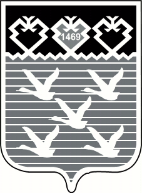 Чувашская РеспубликаАдминистрациягорода ЧебоксарыПОСТАНОВЛЕНИЕОб утверждении Положения о проведении конкурсного отбора проектов для предоставления субсидий за счет средств бюджета города Чебоксары социально ориентированным некоммерческим организациямПолное наименование организации (в соответствии со свидетельством о внесении записи в ЕГРЮЛ) Дата государственной регистрации организации Организационно-правовая форма (согласно свидетельству о государственной регистрации) Учредители: физические лица (количество) юридические лица (перечислить) Вышестоящая организация (если имеется) Юридический адрес Фактический адрес Телефон Факс E-mail Сайт организации в информационно-телекоммуникационной сети «Интернет»Наименование должности руководителя организацииФамилия, имя, отчество руководителя организации Фамилия, имя, отчество главного бухгалтера организации Реквизиты организации: ИНН/КПП ОГРН расчетный счет наименование кредитной организации корреспондентский счет БИК ИНН/КПП Юридический адрес кредитной организации Количество и наименование муниципальных образований Чувашской Республики, на территории которых были реализованы проекты организацииОсновные виды деятельности организации в соответствии с учредительными документами (не более 3) Количество членов организации (данные приводятся по состоянию на последний отчетный период): физических лиц юридических лиц Численность сотрудников Численность добровольцев Краткое описание кадрового потенциала организацииИмеющиеся материально-технические и информационные ресурсы (краткое описание с количественными показателями: помещение, оборудование, периодические издания и т.д.) Основные реализованные программы (проекты) за последние 3 года с указанием наименования, суммы, источника финансирования, достигнутых результатов (2 страницы формата А4, шрифт Times New Roman, размер – 12 пт) Количество материалов о деятельности социально ориентированной некоммерческой организации в средствах массовой информации (за исключением информации на собственном сайте социально ориентированной некоммерческой организации в информационно-телекоммуникационной сети «Интернет») за истекший год (с указанием наименований средств массовой информации)Общая сумма денежных средств, полученных организацией в предыдущем году, тыс. рублейв том числе:гранты российских некоммерческих организаций, тыс. рублейпожертвования российских организаций, тыс. рублейсредства, предоставленные из федерального бюджета, тыс. рублейсредства, предоставленные из республиканского бюджета Чувашской Республики, местных бюджетов, тыс. рублейдоход от целевого капитала, тыс. рублейСумма запрашиваемой субсидии, тыс. рублей 1.Наименование проекта 2.Территория реализации проекта 3.Продолжительность реализации проекта 4.Цели и задачи проекта (2 страницы формата А4, шрифт Times New Roman, размер – 12 пт) 5.Обоснование необходимости проекта (2 страницы формата А4, шрифт Times New Roman, размер – 12 пт) 6.Полная стоимость проекта 7.Запрашиваемые средства 8.Собственные средства 9.Привлеченные средства 10.Аннотация проекта (до 1 страницы формата А4, шрифт Times New Roman, размер – 12 пт) 11.Основные целевые группы, на которые направлен проект 12.Механизм достижения цели проекта 13.Опыт в области реализации проекта 14.Кадровое обеспечение проекта 15.Критерии оценки эффективности проекта 16.Тиражируемостъ проекта 17.Перспективы реализации проекта 18.Механизм распространения информации о проекте и ее результатах № ппНаименование мероприятийСроки выполненияОтветственныеза выполнениепроекта лица№ ппНаименование мероприятийКоличественныепоказателиКачественныепоказателиНаименование должностиЗаработная плата, рублей в месяцКоличество месяцевОбщая сумма, рублейИтогоТариф, процентовОбщая сумма, рублейСтраховые взносы на обязательное пенсионное страхование, на обязательное социальное страхование на случай временной нетрудоспособности и в связи с материнством, на обязательное медицинское страхование Страховые взносы на обязательное социальное страхование от несчастных случаев на производстве и профессиональных заболеваний ИтогоСумма в месяц, рублейКоличество месяцевОбщая сумма, рублейАренда помещения*Оплата коммунальных услугПриобретение канцелярских товаров и расходных материалов Оплата услуг связи (телефон, доступ в информационно-телекоммуникационную сеть «Интернет») Итого:КоличествоОбщая сумма, рублейИтогоКоличествоОбщая сумма, рублейИтогоВыполняемые работы (оказываемые услуги)Общая сумма, рублейИтого